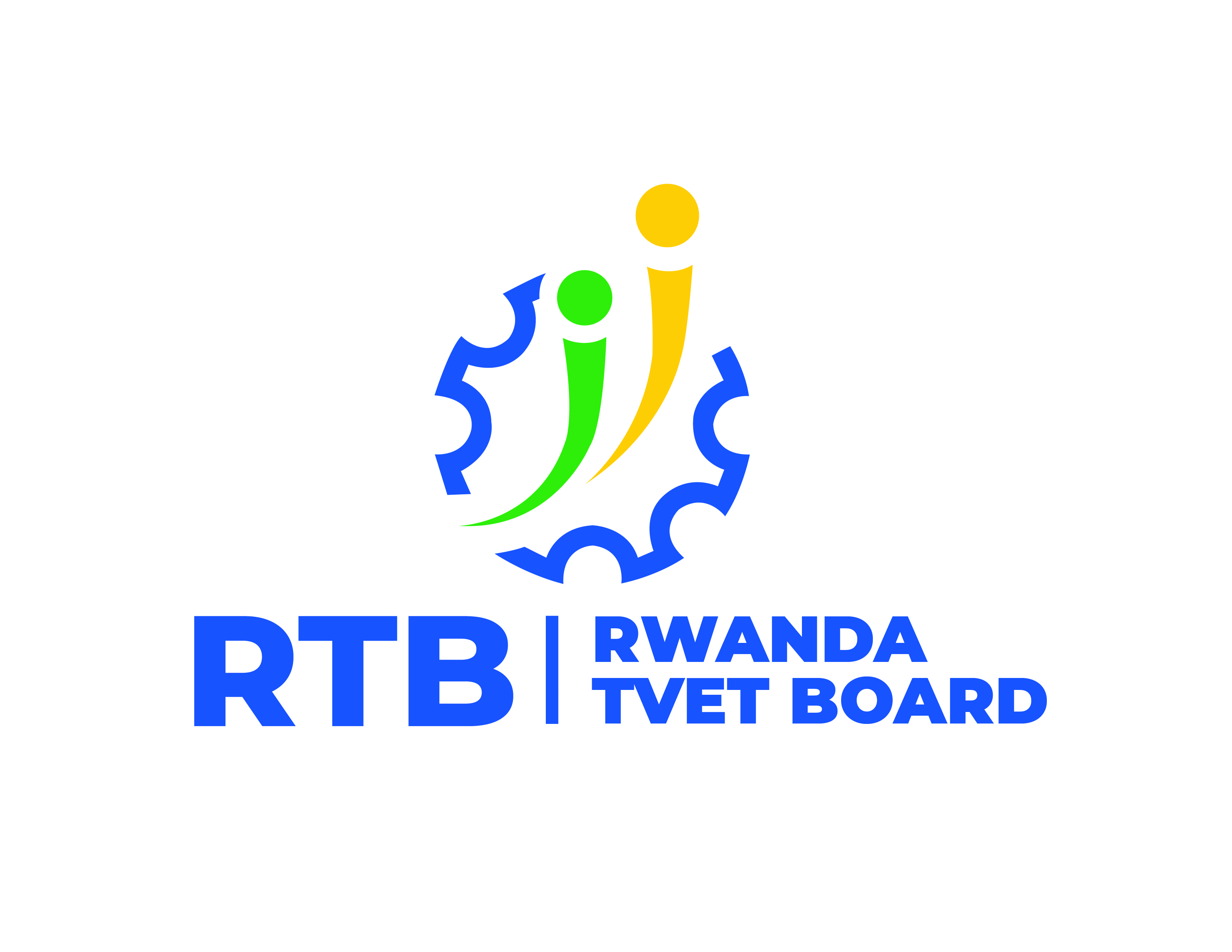 SKILLS DEVELOPMENT FUND	SDF GRANT PROPOSAL REQUEST  WINDOW 2: OUT-OF-SCHOOL YOUTH Complete and submit the application to: sdfrwanda@gmail.com and copy to:  info@rtb.gov.rw not later than 12th February 2021 00:00AM.N.B: All applicants will be subjected to Due Diligence in order to verify that the information provided in the Grant proposal is correct and to assess the capacity of the involved organizations.PLEASE NOTE THAT ANY ALTERATION TO THIS APPLICATION FORM WILL RENDER IT INVALIDACTIVITIES ELIGIBLE FOR SUPPORT BY SDF PLEASE READ CAREFULLY THIS IMPORTANT INFORMATION BEFORE YOU FILL IN THE APPLICATIONSHORT INTRODUCTION TO WINDOW 2 The objective of this window is to provide out-of-school youth with practical skills for work in labor-intensive trades that align them with local demand and opportunities. The intervention of this window is short-term practical training for Massive Vocational Training (MVT).Eligible applicants on short term practical training for out of school youth include  TVET schools from both public and private sector or any organization accredited to offer TVET programs and must have demonstrated capacity (knowledge, skill, practical experience, training facilities, and the necessary relevant machines/tools) to provide the proposed training. Both non-agricultural and agricultural courses are eligible for support. The training may include an introduction to basic entrepreneurial skills. The training duration for this intervention is six (6) months (3 months in the training institution and 3 months at workplace company/industry).At this stage, grant will not fund the cost related to   equipment /Machinery. The evaluation of the Grant proposals will mainly base on project relevance, sustainability and cost-effectiveness.In selecting the best applicants to benefit from the grants, priority will be accorded to the training areas (Trades) falling under selected priority sectors including Manufacturing, Energy, Transport and Logistics, ICT based projects (programming, digital cloud, data analysis and internet of things), Hospitality (Culinary Art), Handcraft, Agriculture (horticulture and aquaculture), Construction and Mining.SECTION 1: CONTACT DETAILS OF APPLICANTSECTION 2: APPLICANT’S LEGAL STATUS AND KEY ACTIVITIESSECTION 3: PROJECT FUNDING APPLICATIONSECTION 4: INDICATIVE BUDGET I, …………………………………………….. (Name), declare that I have the power and permission of the Governing Body of ………………………………………………….. (Name of applying organisation) to submit this application. I also declare that the above information is true and correct to the best of my knowledge.FOR OFFICE USE ONLYFOR OFFICE USE ONLYFOR OFFICE USE ONLYReceived on:Received by:Application No:ADDRESSADDRESSADDRESSADDRESSADDRESSADDRESSADDRESSADDRESSADDRESSADDRESSADDRESSADDRESSADDRESSName of applying institutionName of applying institutionType of applicantType of applicantTraining institutionWrite your choice here………………………………………………Training institutionWrite your choice here………………………………………………Training institutionWrite your choice here………………………………………………Training institutionWrite your choice here………………………………………………Training institutionWrite your choice here………………………………………………Training institutionWrite your choice here………………………………………………Training institutionWrite your choice here………………………………………………Training institutionWrite your choice here………………………………………………Training institutionWrite your choice here………………………………………………Physical addressPhysical addressDistrictDistrict                  Province                  Province                  Province                  Province                  Province                  ProvinceMobile telephoneMobile telephone                  P.O. Box                  P.O. Box                  P.O. Box                  P.O. Box                  P.O. Box                  P.O. Box                  P.O. BoxEmailEmailFIRST CONTACT PERSON WITHIN THE ORGANISATION FIRST CONTACT PERSON WITHIN THE ORGANISATION FIRST CONTACT PERSON WITHIN THE ORGANISATION FIRST CONTACT PERSON WITHIN THE ORGANISATION FIRST CONTACT PERSON WITHIN THE ORGANISATION FIRST CONTACT PERSON WITHIN THE ORGANISATION FIRST CONTACT PERSON WITHIN THE ORGANISATION FIRST CONTACT PERSON WITHIN THE ORGANISATION FIRST CONTACT PERSON WITHIN THE ORGANISATION FIRST CONTACT PERSON WITHIN THE ORGANISATION FIRST CONTACT PERSON WITHIN THE ORGANISATION First NameMobile 1Mobile 1Mobile 1Family NameMobile 2Mobile 2 Position in OrganisationE-mailE-mailSECOND CONTACT PERSON WITHIN THE ORGANISATION SECOND CONTACT PERSON WITHIN THE ORGANISATION SECOND CONTACT PERSON WITHIN THE ORGANISATION SECOND CONTACT PERSON WITHIN THE ORGANISATION SECOND CONTACT PERSON WITHIN THE ORGANISATION SECOND CONTACT PERSON WITHIN THE ORGANISATION SECOND CONTACT PERSON WITHIN THE ORGANISATION SECOND CONTACT PERSON WITHIN THE ORGANISATION SECOND CONTACT PERSON WITHIN THE ORGANISATION SECOND CONTACT PERSON WITHIN THE ORGANISATION SECOND CONTACT PERSON WITHIN THE ORGANISATION First NameMobile 1Mobile 1Mobile 1Family NameMobile 2Mobile 2 Position in OrganisationE-mailE-mailLEGAL STATUSLEGAL STATUSLEGAL STATUSLEGAL STATUSRegistration/Accreditation DateRegistration NumberTotal no. of employees/staffYear establishedAPPLIED TRAINING PROGRAMMES (TRADES)List the training areas (trades) for your institutions. Add details in attachment if necessaryAPPLIED TRAINING PROGRAMMES (TRADES)List the training areas (trades) for your institutions. Add details in attachment if necessaryTraining area/Trade1Training area/Trade2 Training area/Trade3Training area/Trade4TITLE OF APPLICATIONPlease in one sentence describe what is the focus of the applicationPROJECT ACTIVITIES AND OUTCOMEOutline the planned activities to be supported by SDF, Problem you want to solve, expected outcome/results and Justify why you need grant to resolve it. Explain why this project cannot be executed without a grant from SDF.(Max. 300 words)Explain the role of the key stakeholders in the project if any?Remember to attach to this proposal the accreditation for training institution if possible. (Max. 50 words)INFORMATION ABOUT THE INSTITUTION TO HOST BENEFICIARIES                                                             Specify the economic sector and main business products of the company that will host interns. It is also required to attach to this proposal an MoU with a company/industry to host the beneficiaries during 3 months (3 months in training institution & 3 months in company/Industry)(Max. 50 words)TRAINING DELIVERY PROCESSKeep in mind that the training period is 6 months for Out of School Youth, estimate the training duration with respect to the training content/modules to be offered.Note: This table is only used for one trade, if you have applied for more than one trade you are requested to copy and fill it again with respect to the number of trades applied for.TRAINING EQUIPMENTList down the equipment required to conduct this training, please remember to attach a proof of ownership if the equipment is owned by your institution or your partner      TRAINING EQUIPMENTList down the equipment required to conduct this training, please remember to attach a proof of ownership if the equipment is owned by your institution or your partner      Note: This table is only used for one trade, if you have applied for more than one trade you are requested to copy and fill it again with respect to the number of trades applied for.Note: This table is only used for one trade, if you have applied for more than one trade you are requested to copy and fill it again with respect to the number of trades applied for.RECRUITMENT OF BENEFICIARIESIndicate the number of project beneficiaries for a period of 6 monthsTrade (course) 1: ...Name of trade (course)...Trade (course) 2: ...Name of trade (course)...Trade (course) 3: ...Name of trade (course)...TECHNICAL STAFF                            Identify the technical staff required to train all trades you are applying for; in case he/she is already hired, please attach his/her CVSUSTAINABILITYHow will your project (the planned activity) continue beyond the phase funded by SDF?(Max. 50words)BUDGET SUMMARY                                                                                                                                           List the most important activities you are soliciting funding for and the indicative budget for each activity.BUDGET SUMMARY                                                                                                                                           List the most important activities you are soliciting funding for and the indicative budget for each activity.BUDGET SUMMARY                                                                                                                                           List the most important activities you are soliciting funding for and the indicative budget for each activity.BUDGET SUMMARY                                                                                                                                           List the most important activities you are soliciting funding for and the indicative budget for each activity.BUDGET SUMMARY                                                                                                                                           List the most important activities you are soliciting funding for and the indicative budget for each activity.BUDGET SUMMARY                                                                                                                                           List the most important activities you are soliciting funding for and the indicative budget for each activity.BUDGET SUMMARY                                                                                                                                           List the most important activities you are soliciting funding for and the indicative budget for each activity.BUDGET SUMMARY                                                                                                                                           List the most important activities you are soliciting funding for and the indicative budget for each activity.BUDGET SUMMARY                                                                                                                                           List the most important activities you are soliciting funding for and the indicative budget for each activity.S/NITEM BY TYPEITEM BY TYPEDESCRIPTIONDESCRIPTIONQTYUNIT COST/MONTHTOTAL COST/ MONTHTOTAL COST/ 6 MONTHSI SALARIES & OTHER ALLOWANCES FOR PROGRAM DEVELOPMENT                                                                                                              (Include position and qualification for every staff in description) SALARIES & OTHER ALLOWANCES FOR PROGRAM DEVELOPMENT                                                                                                              (Include position and qualification for every staff in description) SALARIES & OTHER ALLOWANCES FOR PROGRAM DEVELOPMENT                                                                                                              (Include position and qualification for every staff in description) SALARIES & OTHER ALLOWANCES FOR PROGRAM DEVELOPMENT                                                                                                              (Include position and qualification for every staff in description) SALARIES & OTHER ALLOWANCES FOR PROGRAM DEVELOPMENT                                                                                                              (Include position and qualification for every staff in description) SALARIES & OTHER ALLOWANCES FOR PROGRAM DEVELOPMENT                                                                                                              (Include position and qualification for every staff in description) SALARIES & OTHER ALLOWANCES FOR PROGRAM DEVELOPMENT                                                                                                              (Include position and qualification for every staff in description) SALARIES & OTHER ALLOWANCES FOR PROGRAM DEVELOPMENT                                                                                                              (Include position and qualification for every staff in description)1Internal StaffInternal Staff1Internal StaffInternal Staff1Internal StaffInternal Staff1Internal StaffInternal Staff1Internal StaffInternal Staff1Internal StaffInternal Staff1Internal StaffInternal Staff1Internal StaffInternal Staff1Internal StaffInternal Staff2Local ExpertLocal Expert2Local ExpertLocal Expert2Local ExpertLocal Expert3External ExpertExternal Expert3External ExpertExternal Expert3External ExpertExternal Expert3External ExpertExternal ExpertSUB-TOTALSUB-TOTALSUB-TOTALSUB-TOTALSUB-TOTALIICONSUMABLES                                                                                                                             (List all consumables required per trade. You can insert more rows if needed)CONSUMABLES                                                                                                                             (List all consumables required per trade. You can insert more rows if needed)CONSUMABLES                                                                                                                             (List all consumables required per trade. You can insert more rows if needed)CONSUMABLES                                                                                                                             (List all consumables required per trade. You can insert more rows if needed)CONSUMABLES                                                                                                                             (List all consumables required per trade. You can insert more rows if needed)CONSUMABLES                                                                                                                             (List all consumables required per trade. You can insert more rows if needed)CONSUMABLES                                                                                                                             (List all consumables required per trade. You can insert more rows if needed)CONSUMABLES                                                                                                                             (List all consumables required per trade. You can insert more rows if needed)ATRADE I:……TRADE I:……TRADE I:……12345SUB-TOTALSUB-TOTALSUB-TOTALSUB-TOTALSUB-TOTALBTRADE II:………TRADE II:………TRADE II:………12345SUB-TOTALSUB-TOTALSUB-TOTALSUB-TOTALSUB-TOTALCTRADE III:……TRADE III:……TRADE III:……12345SUB-TOTALSUB-TOTALSUB-TOTALSUB-TOTALSUB-TOTALSUB-TOTALIIIOTHER RELATED TRAINING COSTOTHER RELATED TRAINING COSTOTHER RELATED TRAINING COSTOTHER RELATED TRAINING COSTOTHER RELATED TRAINING COSTOTHER RELATED TRAINING COSTOTHER RELATED TRAINING COST1Certificate CostCertificate CostCertificate Cost2Graduation CostGraduation CostGraduation Cost3Stationeries (Printing materials, etc...)Stationeries (Printing materials, etc...)Stationeries (Printing materials, etc...)4Insurance Cost for TraineesInsurance Cost for TraineesInsurance Cost for TraineesSUB-TOTALSUB-TOTALSUB-TOTALSUB-TOTALSUB-TOTALGRAND TOTALGRAND TOTALGRAND TOTALGRAND TOTALGRAND TOTALREQUIRED CONTRIBUTION FROM APPLICANT (for non-government applicants)Justify how the institution will contribute to facilitate the training.(Max. 300 words)Place:                    Office stampDate:                    Office stampSignature:                    Office stamp